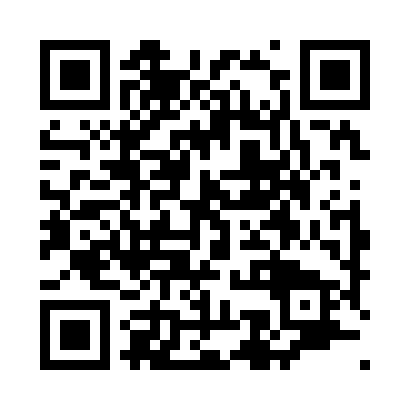 Prayer times for New Alresford, Hampshire, UKMon 1 Jul 2024 - Wed 31 Jul 2024High Latitude Method: Angle Based RulePrayer Calculation Method: Islamic Society of North AmericaAsar Calculation Method: HanafiPrayer times provided by https://www.salahtimes.comDateDayFajrSunriseDhuhrAsrMaghribIsha1Mon3:014:541:096:449:2311:162Tue3:024:551:096:449:2211:153Wed3:024:561:096:449:2211:154Thu3:034:571:096:439:2111:155Fri3:034:581:096:439:2111:156Sat3:044:581:106:439:2011:157Sun3:044:591:106:439:2011:158Mon3:055:001:106:429:1911:149Tue3:065:011:106:429:1811:1410Wed3:065:021:106:429:1811:1411Thu3:075:031:106:419:1711:1312Fri3:075:041:106:419:1611:1313Sat3:085:051:116:419:1511:1314Sun3:085:071:116:409:1411:1215Mon3:095:081:116:409:1311:1216Tue3:105:091:116:399:1211:1117Wed3:105:101:116:399:1111:1118Thu3:115:111:116:389:1011:1019Fri3:125:131:116:379:0911:1020Sat3:125:141:116:379:0811:0921Sun3:135:151:116:369:0611:0922Mon3:145:171:116:359:0511:0823Tue3:145:181:116:359:0411:0724Wed3:155:191:116:349:0211:0725Thu3:165:211:116:339:0111:0626Fri3:165:221:116:329:0011:0527Sat3:175:231:116:328:5811:0528Sun3:185:251:116:318:5711:0429Mon3:195:261:116:308:5511:0330Tue3:205:281:116:298:5411:0131Wed3:235:291:116:288:5210:58